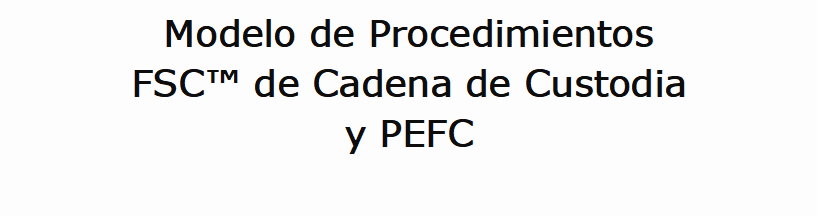 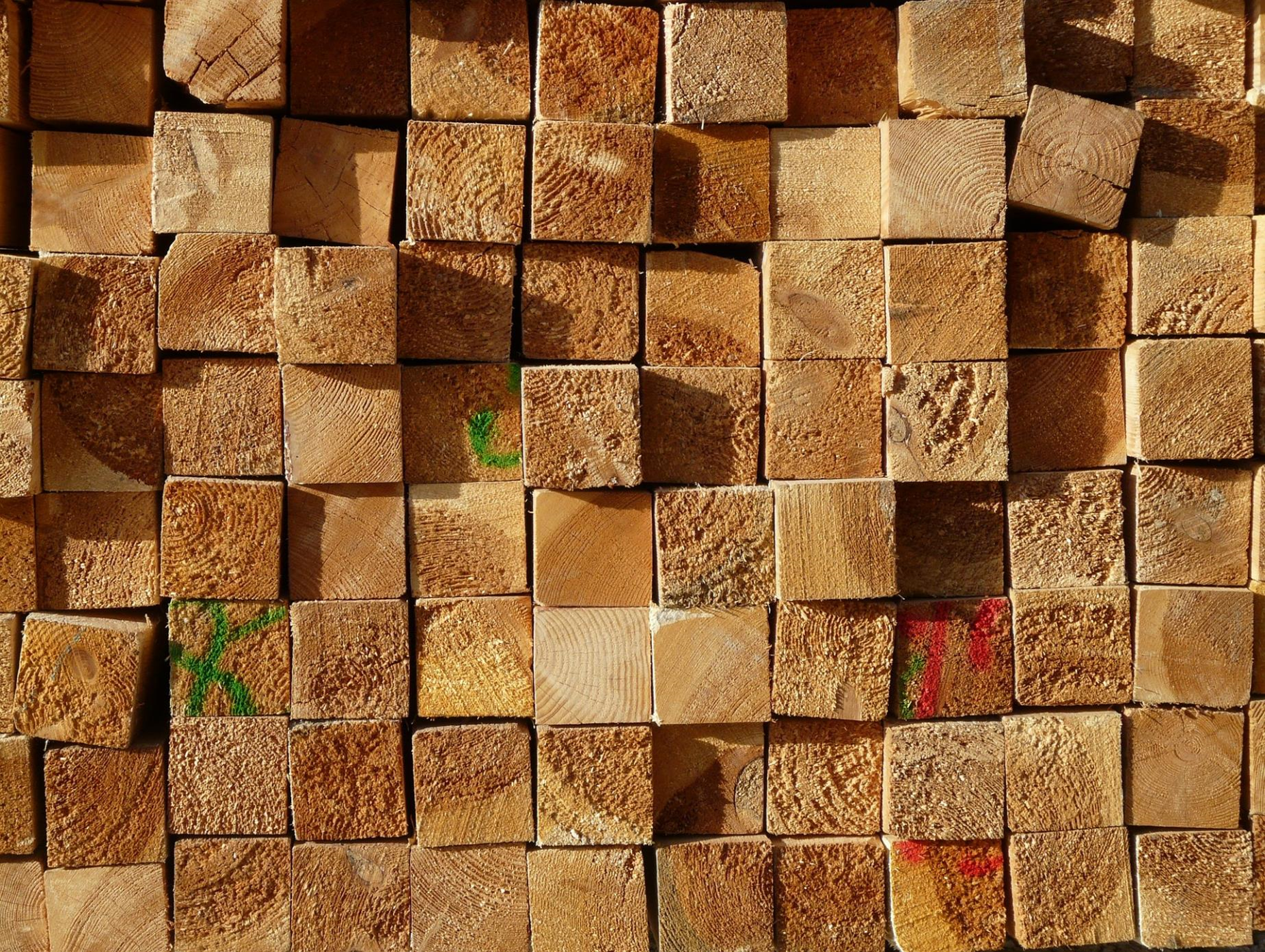 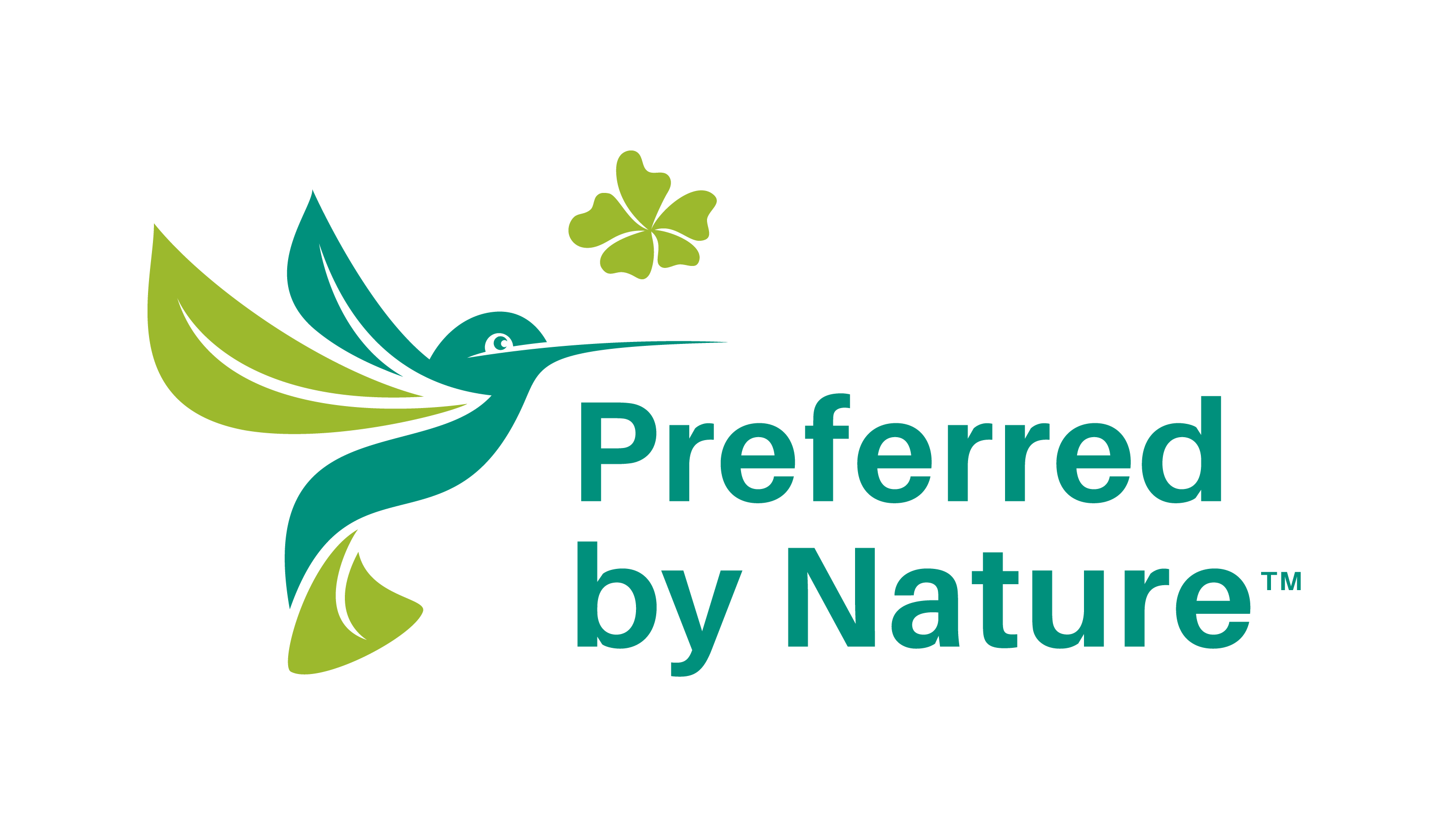 Cómo usar este documentoPuede usar este documento como ayuda sobre cómo desarrollar y estructurar sus propios procedimientos de Cadena de Custodia (CdC) FSC y PEFC específicos de la empresa. Por favor, tenga en cuenta que este es un modelo genérico, un ejemplo ficticio y que usted necesita desarrollar sus propios procedimientos adaptados específicamente a su empresa y ajustados al alcance de su certificación. Por favor, tenga en cuenta que los siguientes elementos se utilizan en todo el documento: Las referencias a un punto específico en el Estándar FSC o PEFC aplicable se dan entre paréntesis. Estos le ayudarán a ir directamente a la parte relevante del Estándar de Cadena de Custodia y averiguar por qué se han incluido determinadas secciones o elementos en los procedimientos.ContenidosProcedimientos de Cadena de Custodia FSC™ & PEFC Para Empresa Ltd.Introducción al manual de procedimientosCon el fin de garantizar nuestro cumplimiento de todos los requisitos aplicables de FSC y PEFC, la Empresa Ltd. ha elaborado este manual de Cadena de Custodia (CdC). El manual se basa en el estándar de Cadena de Custodia FSC-STD-40-004 version 3-1 y estándar PEFC ST 2002:2020, y todos los requisitos aplicables de la norma. El Gerente de Producción es responsable del mantenimiento y la aplicación correcta de este manual. (FSC 1.1 a) (PEFC 4.2.1). El manual está desarrollado para ayudar a los trabajadores a:
Controlar el flujo de materiales desde la recepción a través de los procesos de producción, almacenaje y envío, así como cumplir con todos los requerimientos aplicables de PEFC y Asegurar el cumplimiento de los requisitos del Estándar FSC-STD-40-004 (version 3-1) y PEFC CoC ST 2002:2020.Antecedentes de la CompañíaEmpresa Ltd. fue fundada en 2001 y trabaja como empresa de producción de muebles de tamaño mediano. La facturación anual de la empresa en 2021 ascendió a 2.4 millones de euros. En ella empleamos aproximadamente 50 trabajadores a tiempo completo. Nuestras instalaciones incluyen el almacenamiento de materia prima, secaderos, un aserradero, taller y las instalaciones de almacenamiento de productos finales. Información adicional sobre la compañía está disponible en nuestro último informe anual. Responsabilidades (FSC 1.1) (PEFC 4.3)La persona con la responsabilidad general del cumplimiento de todos los requisitos FSC y PEFC aplicables es el Gerente de Producción (FSC 1.1 a) (PEFC 4.3.2). El Gerente de Producción también es responsable de implementar y mantener procedimientos documentados actualizados que cubran los requisitos de certificación aplicables al alcance del certificado de Company Ltd (FSC 1.1. b) (PEFC 4.3.1.1), y de garantizar el compromiso de la Organización con los valores FSC mediante la firma de una autodeclaración (ver Anexo 1) (FSC 1.3).Las responsabilidades de las distintas áreas se especifican en cada parte de los procedimientos. (FSC 1.1 c) (PEFC 4.3.2). Las responsabilidades también se resumen en la siguiente tabla: Tabla 1. Responsabilidades del personalNota: El responsable principal es la persona designada para cualquier área no especificada en este cuadro.Formación (FSC 1.1) (PEFC 4.5.1)En nuestra empresa, la formación relacionada con FSC y PEFC es relevante para todos los empleados a tiempo completo.  Todo el personal recibe capacitación que cubre todo el sistema CoC basándose en este manual. La capacitación inicial se lleva a cabo antes de la evaluación inicial y una breve capacitación adicional se realiza una vez al año, cuando los resultados de la auditoría externa de FSC y PEFC están disponibles. El personal nuevo deberá conocer personalmente este manual antes de comenzar a trabajar en Company Ltd. El Gerente de Producción es responsable de implementar este procedimiento de capacitación (FSC 1.1 d) (PEFC 4.5.1).Para cada sesión de capacitación, se documentará la fecha de la capacitación, la lista de participantes y una breve descripción general de los temas cubiertos. La capacitación del personal nuevo se documenta con la firma del empleado y la fecha de la capacitación en una hoja de instrucciones del personal separada (FSC 1.1 e) (PEFC 4.2.1).
Registros (FSC 1.1) (PEFC 4.4)Para permitirnos monitorear de manera efectiva el sistema CoC, mantenemos registros que cubren todos los pasos y elementos de nuestro sistema CoC. Los registros pueden estar disponibles digitalmente o en papel en Company Ltd. El tiempo mínimo de mantenimiento para todos los registros es de cinco (5) años (FSC 1.1 e) (PEFC 4.2.1).Tabla 2.  Resumen de los registros que mantiene la empresa relacionados con el alcance de nuestro certificado FSC y PEFC6. Seguridad y salud ocupacional (FSC 1.4) (PEFC 4.10)El jefe de Producción es el responsable de asegurar el cumplimiento con la Seguridad y Salud en la empresa.Company Ltd. ha establecido procedimientos para asegurar la seguridad y salud en la empresa. Una copia impresa se mantiene en la oficina del Gerente de Producción y también está disponible en el tablón de anuncios.Company Ltd. tiene un plan de formación que cubre las necesidades de seguridad y salud laboral. Todos los nuevos trabajadores cuentan con formación específica respecto a los riesgos de su puesto de trabajo durante su formación inicial y formación adicional es realizada en función de las necesidades. Todos los registros se mantienen un periodo de 5 años.7.  Requisitos laborales básicos del FSC (FSC 1.5, 1.6)Company Ltd ha adoptado e implantado una política de declaración. Elegimos poner nuestra política a disposición de nuestros grupos de interés en nuestra página web y cubre:Trabajo Infantil Company Ltd no emplea trabajadores menores de 15 años.Ninguna persona menor de 18 años está empleada en trabajos peligrosos o pesadosexcepto con el propósito de capacitar dentro de las leyes nacionales aprobadas yreglamentosCompany Ltd prohíbe las peores formas de trabajo infantil.Trabajo forzoso y obligatorioLas relaciones laborales son voluntarias y basadas en el consentimiento mutuo, sin amenaza de sanción.No hay evidencia de prácticas indicativas de trabajo forzoso u obligatorio, incluidas, entre otras, las siguientes: Violencia física y sexualTrabajo forzoso retención de salarios /incluido el pago de honorarios laborales yo pago de depósito para comenzar el empleorestricción de movilidad/movimientoretención de pasaporte y documentos de identidadamenazas de denuncia a las autoridades.Discriminación en el empleo y la ocupaciónLas prácticas de empleo y ocupación no son discriminatorias.Libertad de asociación y derecho a la negociación colectivaNuestros trabajadores pueden establecer o unirse a organizaciones de trabajadores de su propia elección.Company Ltd respeta la plena libertad de las organizaciones de trabajadores para redactar sus estatutos y reglamentos.Company Ltd respeta los derechos de los trabajadores a participar en actividades lícitas relacionadas con formar, unirse o ayudar a una organización de trabajadores, o abstenerse de hacer lo mismo, y no discriminará ni castigará a los trabajadores por ejercer estos derechos.Company Ltd negocia con organizaciones de trabajadores legalmente establecidas y/o representantes debidamente seleccionados de buena fe y con los mejores esfuerzos para llegar a un acuerdo de negociación colectiva.Los convenios colectivos se implementan donde existen.Company Ldt mantiene actualizada la autodeclaración (see Annex 5). El Gerente de Producción es responsable de mantener la autoevaluación. La autoevaluación se completa al menos una vez al año y se envía al organismo de certificación antes de la auditoría.8. Procedimiento para el manejo de quejas (FSC 1.7) (PEFC 4.7)Company Ltd deberá asegurarse de que las quejas recibidas con respecto a nuestra conformidad con los requisitos aplicables al alcance de nuestro certificado CoC se consideren adecuadamente, incluyendo lo siguiente:a. acusar recibo de la denuncia al denunciante dentro de las dos (2) semanas posteriores a la recepción de la denuncia;b. investigar la queja y especificar, dentro de los tres (3) meses, nuestras acciones propuestas en respuesta a la queja. Si se necesita más tiempo para completar la investigación, se notificará al denunciante y al Organismo de Certificación de Company Ltd;c. tomar las acciones apropiadas con respecto a las quejas y a las deficiencias encontradas en los procesos que afecten la conformidad con los requisitos de certificación;d. notificar al denunciante y a nuestro Organismo de Certificación cuando se considere que la denuncia se ha resuelto y cerrado con éxito.9. Productos no conformes (FSC 1.8) Propósito de este procedimiento: Asegurar el manejo correcto de los productos no conformes.Definición de producto no conforme: Producto o material etiquetado con marcas registradas FSC o registrado o vendido con una declaración FSC, para el cual una organización no puede demostrar que cumple con los requisitos de elegibilidad FSC para hacer declaraciones y/o para usar la declaración FSC en línea. etiquetas de productosPoints of actionEn caso de que se descubran productos no conformes en las instalaciones de almacenamiento o producción, tomaremos las siguientes medidas:Elimine inmediatamente cualquier declaración FSC en el producto.Registrar los productos como no certificados.Detener de inmediato cualquier venta de productos no conformes acompañados de declaraciones FSC.En caso de que se hayan vendido productos no conformes con una declaración FSC (es decir, los productos no conformes se detectaron después de la venta y la entrega), tomaremos las siguientes medidas:Notificar a nuestro Organismo de Certificación y a todos los clientes directamente afectados por escrito dentro de los cinco (5) días hábiles posteriores a la identificación del producto no conforme, y mantener registros de ese aviso;Notificar a nuestro Organismo de Certificación de esta acción.Una vez que se hayan tomado las medidas inmediatas descritas anteriormente, tomaremos las siguientes medidas:Analizar las causas de la aparición de productos no conformes.Tomar las medidas adecuadas para evitar que vuelva a ocurrir.Cooperar con nuestro Organismo de Certificación para permitir que nuestro Organismo de Certificación confirme que se tomaron las medidas adecuadas para corregir la no conformidad.10. Verificación de transacciones (FSC 1.9)Apoyaremos la verificación de transacciones realizada por nuestro Organismo de Certificación y Accreditation Services International (ASI), proporcionando muestras de datos de transacciones FSC según lo solicite el Organismo de Certificación.11. Pruebas de Fibra (FSC 1.10)Apoyaremos las pruebas de fibra realizados por nuestro organismo de certificación y por ASI entregando muestras y especímenes de materiales y productos, e información sobre la composición de las especies para su verificación previa solicitud.12. Abastecimiento de material (sección 2 del FSC) (PEFC 5.1)El jefe de Compras es responsable de la compra de materia prima, de verificar la vigencia y alcance del certificado FSC y/o PEFC del proveedor y de verificar los documentos de compra (FSC 1.1 c) (PEFC 5.1.1). Company Ltd compra material con las siguientes declaraciones para su producción FSC y PEFC (FSC 2.4) (ver también Anexo 4a y 4b):FSC 100%FSC Mix Credit100% PEFC Origin100% PEFC certifiedXX% PEFC certified**El texto del recuadro anterior no forma parte del manual de procedimientos, sino que agrega material explicativo para ayudar a comprender el estándar y los requisitos del FSC.La materia prima se ordena en función de los pedidos de nuestros clientes. que se pueden extraer de los contratos de venta. El Gerente de Ventas, que prepara los contratos de venta en Excel, indicará "FSC certificado” o PEFC Certificado" en el campo de Comentarios si el comprador desea que el material tenga la certificación FSC o PEFC.El Gerente de Compras es responsable de preparar las órdenes de compra. Si se necesita material certificado, se indica lo siguiente en la orden de compra: "El material solicitado debe tener un 100% o FSC Mix Credit " o “El material solicitado debe tener mínimo 70% PEFC Certificado”. (FSC 2.4) (PEFC 5.1.1).Antes de preparar la orden de compra o al menos cada tres (3) meses, el Gerente de Compras deberá confirmar que el proveedor tiene un certificado FSC y/o PEFC válido, a través de la base de datos FSC (http://info.fsc.org/) o la base de datos PEFC (https://www.pefc.org/find-certified/certified-certificates) . También se deberá verificar que el proveedor tiene derecho a vender el tipo de material que se solicita (el alcance del certificado se puede consultar a través de la información de 'Productos'). (FSC 2.2) (PEFC 5.1.2.1)). Todos los proveedores se registran en la Lista de proveedores FSC (Anexo 3a) y/o en la Lista de proveedores PEFC  (Anexo 3b) para tener una visión general de todos los proveedores y la información esencial: nombre de la empresa, información de contacto, producto entregado, declaración FSC/PEFC, código FSC/PEFC CoC y fecha de la última verificación. Todos los proveedores de materia prima son ingresados en nuestro programa de contabilidad por el Contador. Es posible extraer los detalles de los proveedores de material certificado del programa de contabilidad. El programa también muestra el tipo de producto suministrado (por ejemplo, madera aserrada), la categoría de material (puede ser FSC Mix Credit o 100% de origen PEFC) y el código de certificado FSC y/o PEFC del proveedor.(Para su información: no es un requisito PEFC tener el código PEFC CoC y la declaración PEFC tanto en los documentos de envío como en la factura; es suficiente si se indica en uno de los documentos y el material y el material puede vincularse a este documento, por ejemplo, compra número de pedido o número de embalaje.)13. Recepción y almacenamiento de material (FSC sección 2.3, 3.1, 4.2) (PEFC 5.1)El encargado de recepción es responsable de recibir el material y verificar la información adecuada en los documentos de entrega, incluidas las guías de compra. El asistente de producción es responsable de ingresar los volúmenes correctos en el programa de contabilidad y de verificar que las facturas coincidan con los documentos de entrega (FSC 1.1.c, 2.3).Los materiales son entregados por camiones al almacén donde el Capataz lo recibe. Cuando el material se entrega certificado, el Capataz deberá verificar lo siguiente (FSC 2.3) (PEFC 5.1.1):La categoría del material se indica en la documentación de entrega como FSC 100%, FSC Mix Credit, PEFC 100% Origen, PEFC 100% certificado o XX% PEFC Certificado (mínimo 70%).El código de registro de certificado correcto del proveedor se incluye en la documentación de entrega (por ejemplo, NC-COC-123456). Los códigos correctos de los proveedores se pueden verificar en las listas de proveedores certificados (ver Anexo 3a y 3b).Las cantidades y tipo de material del material suministrado corresponden a la orden de compra de materia prima y a la información de la documentación de entrega.Si está claro que el material está certificado y se corresponde con el material pedido, es decir, cumple con los criterios enumerados anteriormente, el capataz hará que el material se descargue en el área de almacenamiento adecuada y colocará un letrero con las letras “FSC” o "PEFC" en todos los palets certificados, para que el material certificado esté siempre claramente distinguible. No separamos los materiales FSC 100% y FSC Mix Credit porque usamos la declaración más baja, FSC Mix Credit (FSC 3.1, 5.9, 9.3). No separamos el material con certificación PEFC 100 % de origen y PEFC XX % (mínimo 70 %) porque vendemos todo el material con declaración de certificación PEFC 70 % (PEFC 6.2.2), nos aseguramos de que los materiales FSC y PEFC se mantengan separado (FSC 3.1) (PEFC 6.2.1). Si alguna de las condiciones mencionadas en los puntos anteriores no se cumple, el material no puede aceptarse como certificado y no se etiquetará con etiquetas internas FSC o PEFC. Si el proveedor ha etiquetado el material como certificado, dichas etiquetas también deberán quitarse para evitar confusiones (FSC 3.1).Al final de cada jornada de trabajo, el Capataz lleva a la oficina la documentación de entrega incluidas las guías de compra, donde el Asistente de Producción registra el material recibido en el programa de contabilidad para que se agregue al stock existente. Al recibir una factura, el Asistente de Producción verificará que la factura contenga la información indicada anteriormente. Si faltara alguna información, el material no se puede utilizar como certificado y se deben realizar las correcciones correspondientes físicamente en los pallets de material y en el programa de contabilidad.14. Implementación del sistema de manejo y transferencia de materiales (FSC secciones 3 y 9) (PEFC 6.2)Company Ltd utiliza el sistema de transferencia para producir productos con certificación FSC y el método de separación física para producir productos con certificación PEFC. Mantenemos todos los materiales que se utilizarán para la producción FSC físicamente separados de los materiales PEFC y/o no certificados durante la recepción, el procesamiento, el embalaje y el envío.El gerente de producción, que prepara las órdenes de producción, es responsable de garantizar que estos documentos estén claramente marcados como 'FSC' o 'PEFC', si el material se ha pedido y se debe producir con certificación FSC o PEFC.En la producción PEFC, estamos utilizando material con declaracion  PEFC, no se utiliza (otro material) sin declaracion  PEFC (PEFC 5.1.2.2).Es responsabilidad del capataz asegurarse de que solo se utilicen materiales certificados para los pedidos de productos certificados.Al final de cada jornada laboral se suman los volúmenes de materia prima utilizados para la producción. El Gerente de Producción deduce estos volúmenes del stock de materia prima en el programa de contabilidad.El material certificado siempre se procesa por separado (en palets separados o en momentos separados) del material no certificado.Después de la primera etapa de procesamiento, se adjunta al palet una etiqueta de seguimiento verde con las letras "FSC" o "PEFC". Esto garantiza que el material certificado por FSC y PEFC siempre se distinga claramente durante la producción.Es responsabilidad de todo el personal asegurarse de que ningún material no certificado se mezcle con material certificado, es decir, para pedidos en los que se utilicen etiquetas de seguimiento verdes. (Tenga en cuenta que es aceptable usar material certificado por FSC o PEFC para producir productos no certificados).Debido a que siempre vendemos productos certificados FSC como FSC Mix Credit, está permitido mezclar material FSC 100% y FSC Mix Credit (FSC 8.3). Además, vendemos productos con certificación PEFC como PEFC 70% certificado, se permite mezclar PEFC 100% Origen y PEFC XX% certificado (mínimo 70%) (PEFC 6.2.1).Cuando un producto está listo, el trabajador de producción correspondiente lleva la etiqueta de seguimiento al Gerente de producción, quien ingresa los detalles del producto final en el "stock del producto final" en el programa de contabilidad (FSC 4.2).15. Control de volumen (FSC sección 4) (PEFC 4.4.1)El Gerente de Producción asume la responsabilidad general del control de volumen. Administración es responsable de preparar un resumen de volumen anual correcto (1.1 c).El Gerente de Producción es responsable de lo siguiente:•     Los volúmenes recibidos, con base en la documentación de entrega, se registran como "existencias de materia prima" en el programa de contabilidad (FSC 4.2) (PEFC 4.4.1).•    Los volúmenes utilizados para la producción son registrados diariamente por el Gerente de Producción en base a las hojas de trabajo de producción. Estos volúmenes se restan del stock de materia prima en el programa (FSC 4.2) (PEFC 4.4.1).•    Cuando un producto está listo, los detalles del producto final se ingresan en el "stock de producto final" en el programa de contabilidad, según las hojas de trabajo de producción (FSC 4.2) (PEFC 8.4.1).•    Actualizar los cálculos del factor de conversión, al menos una vez cada trimestre, con base en los registros de volumen de los últimos seis (6) meses. El factor de conversión se calculará de la siguiente manera: factor de conversión = productos finales producidos durante el mes / materias primas utilizadas para la producción. Calculamos el factor de conversión para el proceso de producción total (FSC 4.1).•    Al menos trimestralmente, el Gerente de Producción deberá verificar que el volumen de productos finales certificados vendidos corresponda con la materia prima comprada y utilizada para la producción, tomando en consideración el factor de conversión (FSC 4.2) (PEFC 4.4.1).El Contador está a cargo de lo siguiente:•    Una vez cargado el material para su entrega al comprador y emitida la factura de venta, los volúmenes del producto se restan del stock del producto final (FSC 4.2) (PEFC 4.4.1).•    El material comprado y vendido se puede filtrar en el programa de contabilidad según el vendedor/comprador, el estado del material certificado/no certificado FSC o PEFC y/o cualquier período de tiempo.Para todo el material certificado, Company Ltd utiliza códigos contables separados que comienzan con la letra F para material certificado FSC y P para material certificado PEFC. De esta forma, siempre es posible separar e identificar el material certificado del material no certificado en el programa de contabilidad (FSC 4.2).Los volúmenes de materia prima FSC o PEFC comprada, con declaraciones FSC o PEFC incluidas en los documentos de entrega y facturas de compra, se pueden extraer del programa en cualquier momento filtrando por la letra F o P en el código contable (FSC 4.2) (PEFC 4.4.1).Cada mes de enero, el Contador preparará un resumen de volumen anual relacionado con los últimos 12 meses, donde se resumen los siguientes volúmenes para cada año calendario y se muestran para cada proveedor o comprador: volúmenes recibidos; volúmenes utilizados para la producción; volúmenes restantes de materia prima en stock; productos vendidos; productos finales todavía en stock. El resumen se envía al Gerente de Producción, quien envía esta información a nuestro Organismo de Certificación antes de la auditoría (FSC 4.4).16. Ventas y envíos (FSC sección 5) (PEFC sección 5.2)Todos los productos que vendemos como certificados se venden con la declaración 'FSC Mix Credit' o '70% PEFC Certified'. Por lo tanto, la declaración de la venta es siempre la misma (FSC 5.1) (PEFC 5.2.1).Cuando el material se carga en el camión para entregarlo al comprador, el capataz prepara una hoja de ruta de ventas. Los documentos de transporte que cubren los productos certificados incluyen el código de certificación FSC o PEFC de Company Ltd y la declaración 'FSC Mix Credit' o '70% PEFC Certified'. Esta información se genera automáticamente en la factura de venta a través del programa de contabilidad cuando se selecciona el tipo correcto de producto certificado (FSC 5.1) (PEFC 5.2.1).Se entrega una copia de la hoja de ruta de venta al Contador, quien prepara una factura de venta de acuerdo con la hoja de ruta. Las facturas de Company Ltd que cubren el material certificado incluyen la siguiente información (FSC 5.1) (PEFC 5.2.1):Nombre y datos de contacto de la empresa Ltda. - esta información se incluye permanentemente en la factura. Nombre y dirección del cliente - el comprador específico es seleccionado del programa contableFecha en que se emitió la factura - ésta es ingresada por el contador.Descripción del producto - se selecciona el mismo código de producto que en la hoja de ruta de ventasCantidad de los productos vendidos - ingresados por administración con base en la hoja de ruta de ventasCódigo de certificado FSC o PEFC de Company Ltd - el código aparece automáticamente si se selecciona la plantilla de factura de ventas para el material certificadoUna declaración FSC o PEFC (por ejemplo, 'FSC Mix Credit'): la declaración está vinculada al producto y la declaración correcta aparece automáticamente cuando se seleccionan tipos de productos certificados específicos del programa de contabilidad.Cada hoja de ruta y factura de venta podrá cubrir únicamente material exclusivamente certificado o exclusivamente no certificado. Si ambos tipos de material se envían a un cliente, se preparan documentos de venta separados para material certificado y no certificado. El material siempre se puede identificar en función de las etiquetas FSC o PEFC y los números de palets que se muestran en la hoja de ruta.17. Acceso a la información requerida por la legislación sobre legalidad de la madera (FSC sección 6.1 b)Propósito de este procedimiento: Asegurar que la información sobre el origen y la especie esté disponible y pueda ser proporcionada a los clientes.Puntos de acción:Adquisitivo:1. Al comprar material certificado FSC o productos de Madera Controlada FSC, solicitamos a los proveedores que proporcionen información sobre las especies y el país de cosecha. En caso de que un mismo nombre comercial pueda abarcar diferentes nombres científicos, se utilizará el nombre científico.2. Exigimos a los proveedores que nos informen de inmediato en caso de que cambien las especies o el país de cosecha.3. Comunicamos estos requisitos a los proveedores directamente y también en los acuerdos.Mantenimiento de registros y comunicación con el cliente:4. Registramos la información sobre especies y país de cosecha en el inventario.5. Registramos información sobre todas las especies y todos los países de origen en caso de que los productos contengan varias especies o material de diferentes países.Ventas:6. Incluimos la información sobre especies y país de cosecha en la confirmación del pedido.7. Informamos a los clientes inmediatamente en caso de cambios en la composición de especies o país de cosecha para cualquier producto específico.18. Leyes comerciales y aduaneras (FSC sección 6.1 a)Propósito de este procedimiento: Garantizar el cumplimiento de todas las leyes comerciales y aduaneras aplicables al importar o exportar productos con declaración FSC.
Puntos de acción:Importación de productos:1. En la medida de lo posible, evitaremos comprar productos a través de empresas ubicadas en países considerados paraísos fiscales y estar involucrados en otras transacciones financieras que apoyen el fraude fiscal en el país donde se fabrican los productos. En los casos en que no se pueda evitar el comercio a través de países considerados paraísos fiscales, comprobaremos si se trata de una infracción de la legislación comercial del país de nuestro proveedor.2. Verificamos que los productos estén correctamente clasificados en cuanto a calidades, especies y cantidades en los documentos oficiales de aduanas. De lo contrario, tomamos medidas para corregir la declaración de aduana.3. Los productos deben exportarse legalmente desde el país exportador. Comprobaremos la legislación del país de exportación.4. Verificamos que exista evidencia de que se han pagado las tasas aduaneras.5. Si alguna especie de madera contenida en un producto está incluida en la lista CITES de especies de árboles en peligro de extinción, verificaremos que haya una licencia CITES válida.6. Si el país de exportación tiene un Sistema de garantía de la legalidad de la madera (TLAS) aprobado por la UE en el marco del programa FLEGT, el producto deberá ir acompañado de una licencia FLEGT válida. Comprobaremos la validez de la licencia FLEGT.Exportación de productos:1. No realizaremos operaciones comerciales a través de empresas ubicadas en países considerados paraísos fiscales u otras transacciones financieras con el fin de evitar los impuestos y tasas legalmente aplicables.2. Nos aseguramos de que los productos estén correctamente clasificados en los documentos oficiales de aduanas en cuanto a calidades, especies y cantidades.3. Exportamos solo productos que se pueden exportar legalmente.4. Garantizamos el pago oportuno de todas las tarifas de exportación aplicables y otras tarifas relacionadas con la aduana.5. Si alguna especie de madera contenida en un producto está incluida en la lista CITES de especies de árboles en peligro de extinción, obtendremos una licencia CITES válida que cubra la entrega.6. Exportación desde países con un sistema FLEGT TLAS avalado a la UE: Los productos deberán ir acompañados de una licencia FLEGT válida.19. Grupos de productos (FSC sección 8) (PEFC 5.1.2.2, 4.2.1 b, 4.4.1)Hemos preparado una Lista de grupos de productos de acuerdo con los requisitos del FSC; ver Anexo 4a. La Lista de grupos de productos describe qué productos podemos producir como certificados y especifica qué productos cubre nuestro certificado. Todos los productos que vendemos como certificados FSC se venden con la declaración 'FSC Mix Credit', por lo que la declaración de venta es siempre la misma (FSC 5.1). La Lista de grupos de productos es útil para que nuestro personal, clientes, proveedores y cualquier otra parte interesada entienda lo que se incluye en nuestro sistema FSC (FSC 8.1, 8.3).Hemos elaborado una Lista de Grupos de Productos según los requisitos PEFC; ver Anexo 4b. La Lista de grupos de productos describe qué productos podemos producir como certificados y especifica qué productos cubre nuestro certificado. La Lista de grupos de productos es útil para que nuestro personal, clientes, proveedores y cualquier otra parte interesada entienda lo que se incluye en nuestro sistema PEFC (PEFC 5.1.2.2, 4.2.1 b, 4.4.1).El gerente de producción es responsable de mantener actualizadas las listas de grupos de productos y de ponerlas a disposición del público en nuestro sitio web (FSC 8.3).20. Uso de la marca registrada FSC (FSC sección 12)1. El logotipo FSC2. El nombre Forest Stewardship Council™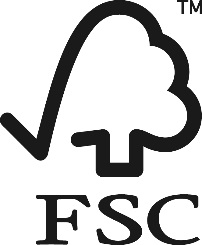 3. Las iniciales 'FSC'4. 'Bosques para todos para siempre' - máxima puntuación5. 'Bosques para todos para siempre': logotipo con marca de textoLos siguientes procedimientos cubren las cuatro marcas registradas:Company Ltd utiliza las marcas registradas FSC en las etiquetas de los productos y también se pueden utilizar para la promoción de materiales certificados. La persona responsable del uso de las marcas registradas FSC es el Gerente de Ventas (FSC 1.1 c).Antes de utilizar cualquier marca registrada FSC, prepararemos un proyecto de acuerdo con el estándar FSC-STD-50-001 y enviaremos el diseño del uso de la marca al Organismo de Certificación para su aprobación. Esto también se aplica a los materiales (como comunicados de prensa, sitios web) que no incluyen el logotipo FSC, sino solo el nombre FSC o Forest Stewardship Council.(¡Nota! Como alternativa al envío de cada diseño para su aprobación en el organismo de certificación, se puede implementar un sistema de gestión de uso de marcas registradas)Company Ltd reproducirá las etiquetas FSC dentro y fuera del producto usando nuestro código de licencia de marca registrada único. Los elementos también pueden presentarse por separado. Las etiquetas FSC no se deben usar en el producto junto con los logotipos, nombres u otras marcas de identificación de otros esquemas de evaluación de conformidad de manejo forestal.Para el etiquetado en el producto, la persona responsable deberá asegurarse de que la etiqueta FSC sea claramente visible en el producto.El etiquetado en el producto se aplica solo al material que se compra con una de las siguientes afirmaciones incluidas en la factura y notas de entrega (FSC 2.4, Tabla B):Como Company Ltd vende todo el material como FSC Crédito Mix, solo usamos la etiqueta 'FSC Mix'.Todas las aprobaciones de marcas registradas se conservarán durante un mínimo de cinco (5) años.La persona de contacto del organismo de certificación pertinente para obtener la aprobación del logotipo es: [nombre], [dirección de correo electrónico].Sistema de gestión de marcasNuestra organización está implementando nuestro propio sistema de gestión de marcas comerciales, para garantizar que todas las marcas comerciales sean aprobadas antes de ser publicadas.Nuestro sistema solo cubre el uso fuera del producto donde el Sr. Jensen tiene la responsabilidad y autoridad generales para la conformidad de la organización y el contacto con Preferred by Nature con respecto al uso de la marca registrada.El Sr. Nielsen y la Sra. Hansen han recibido capacitación sobre el uso de la marca registrada FSC y actúan como nuestros aprobadores internos. Su conocimiento fue confirmado y aprobado por Preferred by Nature.Estarán emitiendo aprobaciones internas en base a este sistema de gestión. Además, el Sr. Jensen brindará capacitaciones anuales sobre la versión actualizada de nuestros procedimientos para garantizar la competencia al implementar el sistema de gestión de uso de marcas registradas.El procedimiento para obtener la aprobación del nuevo uso fuera del producto TMK es:- Enviar un correo electrónico con el diseño adjunto al Sr. Nielsen y/o Sra. Hansen- Luego, el Sr. Nielsen y/o la Sra. Hansen lo revisarán y le enviarán un correo electrónico.o El asunto del correo electrónico será:               Número de aprobación (3 dígitos) CoC TMK ddmmaa- Todas nuestras aprobaciones se guardan en una carpeta (aprobaciones FSC TMK) en nuestro sistema de IT y se conservan durante un mínimo de 5 años.Antes de cada nuevo uso de las marcas registradas FSC en el producto, el Sr. Jensen se asegurará de que el uso de la marca registrada sea aprobado externamente por nuestro organismo de certificación NEPCon - Preferred by Nature.(Nota: antes del uso de un sistema de control interno, la organización deberá demostrar una buena comprensión de los requisitos en cuestión mediante la presentación de un número suficiente de solicitudes de aprobación correctas y consecutivas al organismo de certificación para cada tipo de uso previsto (por ejemplo, organizaciones que controlan tanto el etiquetado y la promoción deben presentar solicitudes para cada uno). Queda a discreción del organismo de certificación determinar cuándo la organización ha demostrado un buen historial de envíos. Tenga en cuenta que se recomienda el Curso de Capacitación de Marcas Registradas FSC en línea para Titulares de Certificados.Para poder utilizar un sistema de gestión de uso de Marcas, la Organización deberá contar con el estándar FSC-STD-50-001 v 2-1 bajo el alcance del certificado. El sistema, con todas las condiciones especificadas en el Anexo A del estándar, deberá ser aprobado por el organismo de certificación antes de que la organización pueda comenzar a utilizarlo) 21. Uso de la marca PEFC (PEFC sección 5.3)Company Ltd utiliza las marcas comerciales PEFC en productos certificados PEFC, y también pueden utilizarse para la promoción de materiales certificados. El Capataz y Jefe de Ventas deberá conocer en todo momento los requisitos aplicables del logotipo PEFC según el estándar PEFC ST 2001:2020 (PEFC 6.2.1). Se solicita una licencia de logotipo a nuestra oficina local de PEFC antes del primer uso del Logotipo PEFC (5.3.2).Company Ltd reproducirá las etiquetas PEFC dentro y fuera del producto utilizando nuestro código de licencia de marca registrada único en el espacio especificado en el diseño gráfico de la etiqueta PEFC.Las etiquetas PEFC no se utilizarán en el producto junto con los logotipos, nombres u otras marcas de identificación de otros esquemas de evaluación de la conformidad de la gestión forestal.Para el etiquetado en el producto, la persona responsable se asegurará de que la etiqueta PEFC sea claramente visible en el producto.El etiquetado en el producto se aplica solo al material que se compra con la siguiente declaración incluida en la factura y notas de entrega:XX% Certificado PEFC (mínimo 70%)22. SubcontrataciónCompany Ltd solo utilizará subcontratistas para la preparación de materiales FSC o PEFC adquiridos por Company Ltd cuando Company Ltd no tenga la capacidad para realizar el proceso. Todos los materiales se devolverán a Company Ltd para la fabricación final y la aplicación de etiquetas.Antes de empezar a trabajar con un nuevo subcontratista, Company Ltd verifica su estatus en la base de datos FSC. Si el estatus del subcontratista aparece como "suspendido y bloqueado" o "terminado y bloqueado", entonces Company Ltd no utilizará el subcontratista para subcontratar servicios relacionados con materiales certificados FSC.Si Company Ltd subcontrata las actividades FSC, entonces FSC Company Ltd firma un acuerdo de subcontratación (Anexo 6) con todos los subcontratistas no certificados FSC (FSC 13.4). En el sistema PEFC, Company Ltd tiene un acuerdo por escrito con todos los subcontratistas, cuyas actividades han sido subcontratadas (PEFC 4.9.2)Company Ltd incluye empresas/contratistas subcontratados en su autoevaluación de requisitos laborales básicos FSC (FSC 1.6).El proceso de subcontratación está cubierto por este procedimiento, y los subcontratistas de Company Ltd están incluidos dentro de los procedimientos de auditoría interna (PEFC 4.9.1, 4.9.2).Antes de subcontratar actividades a un nuevo contratista, la empresa informará a Preferred by Nature sobre la actividad subcontratada, el nombre y los datos de contacto del contratista (FSC 13.3).Company Ltd entregará el material al subcontratista para cubrir el acuerdo de subcontratación y garantizará que los materiales sean rastreados y controlados y que no se mezclen con otros materiales. Company Ltd mantiene la propiedad legal del material durante la subcontratación (FSC 13.6) (PEFC 4.9.2).La lista actualizada de subcontratistas para el sistema FSC se mantendrá en el Anexo 6a y para el sistema PEFC en el Anexo 6b.Auditoría externa anual FSC y PEFCAntes de la auditoría externa anual FSC y PEFC, se prepara y envía la siguiente documentación a la persona de contacto de nuestro Organismo de Certificación: Procedimiento de FSC y PEFC actualizado (este documento)Documentación actualizada de las capacitaciones ejecutadas (Anexo 2)Lista actualizada de proveedores (Anexo 3ª y 3b)Resumen de volumen anual, que cubre como mínimo la siguiente información, recopilada por grupo de productos FSC, tipo de producto y categoría de material:Entrada comprada/recibidaInsumo utilizado para la producción (si corresponde)Material de entrada aún en stockSalidas vendidasMaterial de salida todavía en stockAutoevaluación de los requisitos laborales fundamentales del FSCAcuerdos de subcontratación (si corresponde)Lista de subcontratistas con producción certificada FSC y/o PEFC (si corresponde) Auditoría interna PEFC (PEFC 4.6)El Gerente de Producción es responsable de realizar una auditoría interna anual del sistema CoC. La auditoría interna se realizará al menos una vez al año y antes de la auditoría inicial.      Como mínimo, los siguientes detalles deben ser auditados:Muestreo de documentos de entrega y facturas recibidas desde la última auditoría interna/externa – Verificación del uso correcto del Código PEFC CoC y Declaración de acuerdo con la lista de proveedores y el programa del grupo de productosMuestreo de documentos de entrega y facturas salientes desde la última auditoría interna/externa – Verificación del uso correcto del Código PEFC CoC y de la declaración según los materiales adquiridosEntrevistas del personal involucrado en el sistema CoC, asegurando que todo el personal relevante tenga conocimiento y comprenda los procedimientos relevantes para su área de responsabilidadSe prepara un resumen de la auditoría interna (ver Anexo 4), incluyendo detalles como:Nombre del auditor internoFecha de la auditoríaNombres y funciones del personal entrevistadoConclusión: incluida una descripción de los informes de no conformidad (NCR) y las observaciones.•     Lista de acciones correctivas implementadas para abordar las NCRFirma de la gerenciaNo conformidades y acciones correctivas (PEFC 4.8)Cuando se identifica una no conformidad a través de una auditoría interna o externa, Company Ltd deberá:reaccionar ante la no conformidad y, según corresponda:tomar medidas para controlar, corregir lidiar con las consecuenciasEvaluar la necesidad de acción para eliminar las causas de la no conformidad, a fin de que no se repita ni ocurra en otro lugar, mediante:revisar la no conformidaddeterminar las causas de la no conformidad determinar si existen no conformidades similares, o podrían ocurrir potencialmenteimplementar cualquier acción necesaria revisar la efectividad de cualquier acción correctiva tomadarealizar cambios en el sistema de gestión, si es necesarioCompany Ltd mantiene información documentada de todas las no conformidades y los resultados de las acciones correctivas.Sistema de Diligencia Debida (Sección 7 PEFC )Estamos obligados a implementar un Sistema de Diligencia Debida (DDS), de acuerdo con los requisitos del Estándar PEFC (ver descripción a continuación).Solo aceptamos material declarado PEFC, como insumos para grupos de productos PEFC. Por lo tanto, no es necesario realizar una evaluación de riesgos, mientras se pueda considerar que este material tiene un riesgo insignificante de proceder de fuentes controversiales.Debemos asegurar el acceso a la información sobre el país de origen y las especies.  Si se nos solicita, proporcionaremos esta información a las entidades certificadas y no certificadas por PEFC que se encuentran más adelante en la cadena de suministro.  Si no disponemos de esta información solicitada, la petición se transmitirá a nuestro proveedor.Los proveedores deben firmar un acuerdo declarando que esta información se proporcionará si es necesario.NB! La información sobre especies y país de origen no tiene que ser necesariamente exacta para cada entrega. Es suficiente si tenemos acceso a información sobre el posible país de origen y las especies incluidas en los productos.En caso de que existan inquietudes fundamentadas internas o externas sobre el origen del material de fuentes controversiales, daremos seguimiento a estas inquietudes de acuerdo con el Apéndice 1, 4 del estándar de Cadena de Custodia PEFC.Junto con este procedimiento, tenemos un compromiso vigente que abarca todos los insumos de material forestal y arbóreo a nuestras instalaciones para garantizar que si se nos notifica o recibimos una preocupación justificada de que estos materiales proceden de fuentes ilegales, entonces llevamos a cabo una investigación adicional. Nuestros proveedores y nuestra investigación deben verificar que el material entregado tiene un "riesgo insignificante" de proceder de fuentes ilegales (fuentes controversiales).  NB Este requisito se aplica no solo a nuestros grupos de productos PEFC cubiertos por nuestro certificado, sino que se aplica a todos los materiales a base de madera que se manipulan dentro de nuestra empresa.Si un tercero sospecha que nuestro proveedor no está cumpliendo con los requisitos legales y otros aspectos de fuentes controvertidas, estas acusaciones serán investigadas y, si se encuentran válidas, se realizará una (re) evaluación del riesgo O el proveedor será excluido de la entrega de materiales certificados por PEFC.En caso de sospecha razonable, cualquier material previamente excluido de la evaluación de riesgos se evaluará de acuerdo con los requisitos de la norma o se excluirá como insumo en los grupos de productos PEFC.___________________________________City, Date____________________________________________________________For the Organization(Include the full name of the organization and representative, authorized signature and, if applicable, the organization’s stamp)_____________________________________________________________Para la Organización(Incluir el nombre completo de la organización y representante, firma autorizada y, en su caso, el sello de la organización)Anexo 2: Documentación para la capacitación del personalLos siguientes miembros del personal han recibido capacitación relacionada con la certificación FSC y PEFC, así como con estos procedimientos de Cadena de Custodia:Anexo 3a: Lista de proveedores FSCEsta lista se verifica cada 3 meses en http://info.fsc.org Se pueden usar "capturas de pantalla" con marca de tiempo de http://info.fsc.org para recopilar y confirmar los datos de la lista de proveedores.Anexo 3b: Lista de proveedores PEFC	This list is verified every 3 months at https://pefc.org/find-certifiedAnexo 4a: Lista de grupos de productos FSCFecha* Tenga en cuenta que algunas columnas tienen un menú desplegable: todo lo que necesita hacer es tomar la decisión correcta.Anexo 4b: Lista de grupos de productos PEFC*Consulte los tipos y categorías de productos PEFC en la lista a continuaciónAnexo 5: Acuerdo de subcontratación FSC y PEFCAcuerdo de subcontratación para las empresas cubiertas por la certificación de la Cadena de CustodiaLas empresas cubiertas por una certificación de Cadena de Custodia (CoC) tienen derecho a procesar y revender madera y productos a base de madera certificados por FSC y PEFC con una declaración FSC o PEFC. Puede haber situaciones en las que las empresas certificadas necesiten subcontratar determinados servicios que forman parte de la fabricación de productos certificados. Las empresas certificadas por CoC pueden realizar dicha subcontratación sujeta a un acuerdo por escrito entre la empresa certificada y el subcontratista (consulte el formulario a continuación).Empresa certificada (nombre) : _________________________________________Número de certificado (código CoC): _________________________________________Como empresa certificada por CoC, aceptamos los siguientes términos para subcontratar el procesamiento y/o manejo de productos certificados FSC y/o PEFC:Todos los productos certificados que se envíen al subcontratista deben estar claramente marcados como certificados (por ejemplo, pintura, etiquetas de palets, etc.) y todos los documentos adjuntos (hojas de pedido, listas de empaquetado, documentación de entrega, etc.) deben indicar claramente que los artículos entregados están certificados. •    Los productos certificados siguen siendo propiedad de la empresa certificada mientras que los productos son procesados/manipulados por una parte no certificada.•    Se debe asegurar que solo los productos certificados entregados al subcontratista sean incluidos en la producción subcontratada, y que el subcontratista no permita que se incluya madera no certificada en la producción.•    Se debe asegurar que el subcontratista es plenamente consciente de las condiciones establecidas en este acuerdo.•    El informe anual de producción certificada debe describir la hora y el lugar de la producción subcontratada y documentar los volúmenes enviados y recibidos del subcontratista.•    La auditoría interna anual PEFC también incluye las actividades de los subcontratistas.•    Se debe enviar una copia de este acuerdo a Preferred by Nature.Representante de la empresa (nombre): ________________________________________Fecha y firma: _____________________________________________________________Subcontratista (nombre) : _________________________________________Dirección	: _________________________________________Código postal y ciudad: _________________________________________Como subcontratistas, acordamos que el procesamiento de productos certificados está sujeto a las siguientes condiciones:• Debe garantizarse que cumplimos con todos los requisitos de certificación aplicables y los procedimientos del Titular del Certificado FSC y/o PEFC relacionados con la actividad subcontratada y los requisitos laborales básicos del FSC.• Debe garantizarse que solo los productos certificados suministrados por la empresa certificada mencionada anteriormente se incluyan en la producción subcontratada (a menos que las organizaciones acuerden lo contrario), y que no se utilice madera no certificada en la producción.• Debe garantizarse que solo los productos certificados suministrados por la empresa certificada mencionada anteriormente se procesen y devuelvan como productos certificados (a menos que se acuerde lo contrario entre las organizaciones).• Las materias primas certificadas FSC/PEFC utilizadas en la producción subcontratada deben facturarse a la empresa certificada como otras ventas FSC/PEFC (descripción del material, volumen, código FSC o PEFC CoC del subcontratista y categoría de material FSC o PEFC).• Todos los productos certificados devueltos a la empresa certificada deben estar claramente marcados como certificados (p. ej., pintura, etiquetas de palets, etc.) y todos los documentos adjuntos (listas de embalaje, notas de entrega, etc.) deben indicar claramente que los artículos entregados están certificados.• Las tareas no deben subcontratarse más a otros subcontratistas.• Todos los procesos de subcontratación se entregan bajo nuestro propio sistema FSC/PEFC CoC aprobado (Solo relevante si el subcontratista tiene la certificación FSC/PEFC CoC).• La información relevante debe ser revelada a Preferred by Nature previa solicitud.• Cuando el etiquetado FSC/PEFC es parte del acuerdo de subcontratación, se utiliza el código de licencia FSC/PEFC de la organización.Representante del subcontratista (nombre): _________________________________________Fecha y firma: __________________________________________________________Anexo 6a: Lista de subcontratistas FSCAnexo 6b: Lista de subcontratistas PEFCAnexo 7: Informe de auditoría internaAnexo 8: Autoevaluación de los requisitos laborales fundamentales del FSC (FSC 1.6, Sección 7 del Estándar)Preguntas utilizadas para completar la autodeclaración:Autoevaluación de los requisitos laborales básicos del FSCDeclaración: Yo, , por la presente afirmo que las siguientes declaraciones son verdaderas y correctas a mi leal saber y entender, y reconozco que hacer una declaración falsa a sabiendas puede resultar en la suspensión o terminación del certificado o no - emisión del certificado.___________________				___________________Nombre						FechaChild LabourTrabajo forzosoDiscriminación en el Empleo y la OcupaciónLibertad de asociación y derecho a la negociación colectiva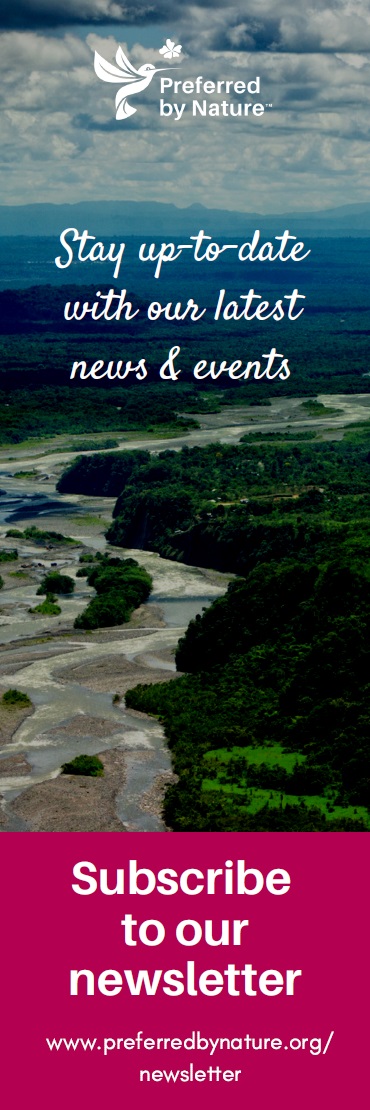 Sobre nosotrosPreferred by Nature (antes NEPCon) es una organización internacional sin ánimo de lucro que trabaja para apoyar una mejor gestión de la tierra y prácticas empresariales que beneficien a las personas, la naturaleza y el clima. Lo hacemos mediante una combinación única de servicios de certificación de la sostenibilidad, proyectos de apoyo a la sensibilización y creación de capacidades.Durante más de 25 años, hemos trabajado para desarrollar soluciones prácticas que impulsen impactos positivos en los paisajes de producción y las cadenas de suministro en más de 100 países. Nos centramos en el uso de la tierra, principalmente a través de productos forestales, agrícolas y de impacto climático, y en sectores relacionados como el turismo y la conservación. Más información en www.preferredbynature.org    ContactoNaomi MjeldeProgram Manager, Supply ChainsEmail: nmjelde@preferredbynature.org     Phone: +1 651-792-6018 Skype: naomi.mjelde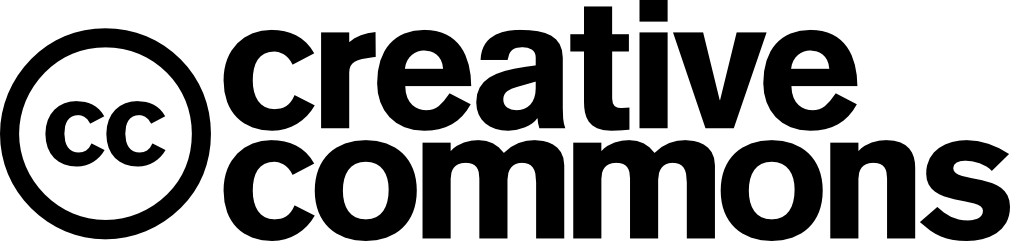 Preferred by Nature has adopted an “open source” policy to share what we develop to advance sustainability. This work is published under the Creative Commons Attribution Share-Alike 3.0 license. Permission is hereby granted, free of charge, to any person obtaining a copy of this document, to deal in the document without restriction, including without limitation the rights to use, copy, modify, merge, publish, and/or distribute copies of the document, subject to the following conditions: The above copyright notice and this permission notice shall be included in all copies or substantial portions of the document. We would appreciate receiving a copy of any modified version.You must credit Preferred by Nature and include a visible link to our website www.preferredbynature.org.AreaPersona responsable AreaPersona responsableFormación y sensibilización del personalJefe de ProduccionEtiquetado de productosElaboración documentación de ventaJefe de AlmadenValidación de proveedores y abastecimiento de materiales.Compra de materia primaVerificación de documentos de compra. Jefe de comprasUso de marcas promocionales fuera de productoElaboración de contratos de compraventaJefe de VentasRecepción del materialJefe de AlmadenResumen de volumen anualContabilidad Producción y segregación en procesamiento.Lista de grupos de productosJefe de ProduccionElaboración de facturas de venta y documentación de envío.ContabilidadControl de volumen y factores de conversiónJefe de ProduccionSubcontrataciónJefe de producciónSeguridad y salud ocupacionalJefe de ProduccionProcedimiento de quejasProductos no conformesNo conformidad y acción correctivaVerificación de transaccionesInformación sobre la legalidad de la maderaJefe de ProduccionRequisitos laborales básicos del FSC Jefe de producciónNombre de registroLugarPedidos de materia primaCorreos electrónicos guardados en el servidor, en la carpeta 'Producción'Guía de compra, factura de compra (FSC 2.3)Almacenado digitalmente en el programa de contabilidadLista de proveedores (FSC 2.1)Extraído del programa de contabilidadInformación de volumen, incluido el factor de conversión (FSC 4.1, 4.2)Extraído del programa de contabilidadResumen de volumen anual(FSC 4.4)Extraído del programa de contabilidad a Excel y guardado en la carpeta 'FSC & PEFC' en el servidor una vez al añoÓrdenes de producciónArchivos de Excel almacenados en el servidor, en la carpeta 'Producción'Hojas de trabajo de producciónIngresado en Excel basado en hojas de papel.Archivos de Excel guardados en el servidor, en la carpeta "Producción"Inventario de existencias (FSC 4.2)Archivos de Excel almacenados en el servidor, en la carpeta 'Inventario'Factura de compra (FSC 5.1.)Almacenado digitalmente en el programa de contabilidad.Guía de venta (FSC 5.1.)Almacenado digitalmente en el programa de contabilidad.Tipos de etiquetas de productos que se utilizan en los productos (FSC 11.1)Muestras de diseños de etiquetas almacenados en el servidor, en la carpeta "Producción".Seguridad y salud ocupacional (FSC 1.4)Copia impresa almacenada en la oficina del Gerente de Producción y también presentada en el tablón de anuncios.Documentos específicos FSC y PEFCDocumentos específicos FSC y PEFCEste documento Almacenado digitalmente en el servidor, en la carpeta 'FSC & PEFC'Lista de grupos de productos FSCAnexo a este documento. Anexo 4aLista de grupos de productos PEFCAnexo a este documento. Anexo 4bRegistros de capacitación FSC y PEFCAnexo a este documento. Anexo 2Hoja de instrucciones de capacitación del personal FSC y PEFCCopia impresa almacenada en la oficina del Gerente de ProducciónAprobaciones de uso de la marca registrada FSCCorreos electrónicos guardados en el servidor, en la carpeta 'FSC & PEFC'Contrato de subcontrataciónGuardado en el servidor en la carpeta "FSC & PEFC"; también disponible en el sitio web de nuestra empresa. Anexo 1Autodeclaración de los requisitos laborales básicos del FSCAnnexed to this document (Annex 8)No conformidades y acciones correctivasAlmacenado digitalmente en el programa de contabilidad.Declaraciones FSC para los productosEtiquetado FSC FSC 100%FSC 100%Porcentaje de FSC Mix de al menos 70%FSC MixFSC Mix CreditFSC MixFSC Madera Reciclada: porcentaje de al menos el 70 % recuperado después del consumoFSC RecicladoPapel reciclado FSC: no se aplica ningún umbralFSC RecicladoFSC Crédito Reciclado FSC RecicladoAnexo 1: Política de la empresa para la asociación con el FSCAutodeclaración 
 referente a la FSC-POL-01-004  (Política de asociación deorganizaciones con FSC)  
La organización abajo 	firmante (Licenciatario) está asociada con Forest  Stewardship Council A.C., Oaxaca,  México, o una de sus subsidiarias o  filiales (en adelante, FSC) ya sea como  miembro o a través de una relación  contractual con FSC.La organización abajo firmante declara expresamente por la presente que ha 	leído y  comprendido la “Política de asociación  de organizaciones con FSC” tal como  aparece publicada en www.fsc.org. La política estipula la postura de FSC con respecto a actividades inadmisibles  emprendidas por organizaciones e  individuos que ya están asociados o que  podrían querer asociarse con FSC, así  como el mecanismo para disociarse.En vista de lo anterior, la Organización  acuerda explícitamente ahora y en el  futuro, mientras exista una relación con  FSC, no participar directa ni  indirectamente en las siguientes  actividades inadmisibles:  Tala ilegal o comercio de madera o productos forestales ilegales; Violación de los derechos tradicionales y humanos en las operaciones silvícolas; Destrucción de altos valores de conservación en las operaciones silvícolas; Conversión significativa de bosques en plantaciones o a usos  no forestales; Introducción de organismos modificados genéticamente en las operaciones silvícolas; Violación de cualquiera de los Convenios fundamentales de la OIT según aparecen definidos en la Declaración de la OIT relativa a  los principios y derechos fundamentales en el trabajo, 1998NombreTítulo del trabajo y función.Tema de la capacitación Fecha de la capacitaciónNombre del capacitador Supplier(Name and address)Product type(Description of the product)Material category (FSC 100%, FSC Recycled Credit, FSC Recycled XX%, FSC Mix Credit or FSC Mix XX%)FSC CoC codeDate of latest verificationProveedor (Nombre y dirección)Tipo de producto(Descripción del producto)Código PEFC CoCFecha de la última verificaciónGrupo de Productos FSC (Descripción del producto)Tipo de producto y código(de acuerdo con FSC-STD-40-004)Salida Categoría FSCEspecies (nombre científico y comercial)Material de entrada Declaración FSCSistema de control para la declaración FSCSitiosGrupo de Productos PEFC(Descripción del producto)Tipo de producto y código(vea lista en la siguiente página)Salida Categoría PEFCEspecies (elegir del menú desplegable)Material de entrada Declaración PEFCSistema de control para la declaración PEFCSitiosMadera para construcción03020Physical separation methodPhysical separation methodPhysical separation methodPhysical separation methodSubcontratistaDirecciónContacto Detalles de contactoCódigo CoC (si corresponde)SubcontratistaDirecciónContacto Detalles de contactoCódigo CoC (si corresponde)Fecha de auditoria XX-XX-XXXXNombre del auditor internoConclusiónConclusión(¿Se encontraron no conformidades en el sistema CoC?)(¿Se encontraron no conformidades en el sistema CoC?)EntrevistasEntrevistas(Nombre y función de los miembros del personal entrevistado)(Nombre y función de los miembros del personal entrevistado)DocumentaciónDocumentación(¿Qué documentos se revisaron?)(¿Qué documentos se revisaron?)Número NCR :XX-2022Descripción de la No Conformidad y documentación/evidencia relacionada:Descripción de la No Conformidad y documentación/evidencia relacionada:(Describa la forma y el alcance de la no conformidad observada)(Describa la forma y el alcance de la no conformidad observada)Solicitud de acción correctiva:(¿Qué acciones correctivas se han implementado para cerrar la no conformidad y qué se ha hecho para garantizar que el error no vuelva a ocurrir?)Fecha límite de conformidad con NCR:Comentarios (opcional):CategoríaPreguntaTrabajo infantil¿Cuál es la edad mínima reglamentaria, legal o reglamentada en el lugar de sus operaciones?¿Qué medidas ha tomado para garantizar que no se utilice mano de obra infantil en sus operaciones?¿Registra la edad (fecha de nacimiento) de sus trabajadores y cómo verifica que es la edad real? ¿Comprueba los documentos de identidad?Si existen restricciones legales o reglamentarias que, a su entender, limitarían su capacidad para cumplir con el requisito, describa cómo mitiga esas limitaciones.Si emplea a trabajadores menores de 18 años, describa qué medidas ha tomado para garantizar que no realicen trabajos peligrosos o pesados. Si hay un requisito de capacitación y educación, indique los documentos de respaldo.¿Está legalmente permitido el empleo de niños de entre 13 y 15 años? ¿Emplea a niños entre esa edad? Si la respuesta es afirmativa en ambos casos, especifique las medidas que ha tomado para asegurarse de que solo realicen trabajos livianos que no sean perjudiciales para su salud o desarrollo y que se les permitan trabajar fuera del horario escolar únicamente.Trabajo forzadoDescriba sus prácticas de reclutamiento y contratación para demostrar el cumplimiento de este principio.¿Otorga préstamos o adelantos de salario/sueldo que requerirían que un trabajador extienda su trabajo más allá de los acuerdos legales o contractuales? En caso afirmativo, ¿puede describir cómo mitiga el riesgo de trabajo en condiciones de servidumbre en tal caso?¿Cómo se asegura de que no se deduzcan las tarifas de empleo, ni se realicen pagos o depósitos para comenzar el empleo?¿Cómo se asegura de que los trabajadores no experimenten ningún tipo de restricción de movilidad?¿Cómo se asegura de que los trabajadores tengan acceso a sus pasaportes y documentos de identidad en todo momento y al mismo tiempo ofrece un lugar seguro para guardar los documentos?¿Cómo se asegura de que no haya amenazas de denunciar a los trabajadores ante las autoridades?Discriminación¿Cómo se asegura de que los salarios y otras condiciones laborales no sean discriminatorias?¿Hay paridad en la relación género/edad?¿Tiene una fuerza laboral étnicamente diversa?¿Tiene políticas sobre la no discriminación?¿Se asegura de que todos los empleados tengan las mismas oportunidades de promoción?¿Cómo se asegura de que los solicitantes tengan igualdad de oportunidades de empleo?Si existen restricciones legales o reglamentarias que, a su entender, limitarían su capacidad para cumplir con estos requisitos, describa cómo mitiga estas restricciones.Freedom of Association and the Right to Collective Bargaining¿Están los trabajadores organizados en un sindicato? A su leal saber y entender, describa por qué cree que los trabajadores han elegido o no ser representados por un sindicato.Si los trabajadores están representados por un sindicato, ¿es el sindicato autónomo e independiente?¿Qué formas de representación de los trabajadores además de los sindicatos existen en el sitio?¿Existen acuerdos de negociación colectiva vigentes que cubran a los trabajadores y, de ser así, cómo garantiza el cumplimiento de dichos acuerdos?Requisito Preguntas Respuesta 7.2 La organización no utilizará mano de obra infantil.7.2.1 La organización no deberá emplear trabajadores menores de 15 años, o menores de la edad mínima establecida en las leyes o reglamentos nacionales o locales, la edad que sea mayor, excepto como se especifica en 7.2.2.7.2.2 En los países donde la legislación o los reglamentos nacionales permitan el empleo de personas de 13 a 15 años de edad en trabajos ligeros, dicho empleo no debería interferir con la escolarización ni ser perjudicial para su salud o desarrollo. En particular, cuando los niños estén sujetos a las leyes de educación obligatoria, deberán trabajar solo fuera del horario escolar durante el horario normal de trabajo diurno.7.2.3 No se emplea a ninguna persona menor de 18 años en trabajos peligrosos o pesados excepto con el fin de recibir capacitación dentro de las leyes y reglamentaciones nacionales aprobadas.7.2.4 La organización deberá prohibir las peores formas de trabajo infantil.a) ¿Su organización cumple con la Cláusula 7.2?En caso afirmativo, continúe en c).7.2 La organización no utilizará mano de obra infantil.7.2.1 La organización no deberá emplear trabajadores menores de 15 años, o menores de la edad mínima establecida en las leyes o reglamentos nacionales o locales, la edad que sea mayor, excepto como se especifica en 7.2.2.7.2.2 En los países donde la legislación o los reglamentos nacionales permitan el empleo de personas de 13 a 15 años de edad en trabajos ligeros, dicho empleo no debería interferir con la escolarización ni ser perjudicial para su salud o desarrollo. En particular, cuando los niños estén sujetos a las leyes de educación obligatoria, deberán trabajar solo fuera del horario escolar durante el horario normal de trabajo diurno.7.2.3 No se emplea a ninguna persona menor de 18 años en trabajos peligrosos o pesados excepto con el fin de recibir capacitación dentro de las leyes y reglamentaciones nacionales aprobadas.7.2.4 La organización deberá prohibir las peores formas de trabajo infantil.b) Si la respuesta a a) anterior es negativa, describa cómo o por qué su organización no cumple con la Cláusula 7.2.7.2 La organización no utilizará mano de obra infantil.7.2.1 La organización no deberá emplear trabajadores menores de 15 años, o menores de la edad mínima establecida en las leyes o reglamentos nacionales o locales, la edad que sea mayor, excepto como se especifica en 7.2.2.7.2.2 En los países donde la legislación o los reglamentos nacionales permitan el empleo de personas de 13 a 15 años de edad en trabajos ligeros, dicho empleo no debería interferir con la escolarización ni ser perjudicial para su salud o desarrollo. En particular, cuando los niños estén sujetos a las leyes de educación obligatoria, deberán trabajar solo fuera del horario escolar durante el horario normal de trabajo diurno.7.2.3 No se emplea a ninguna persona menor de 18 años en trabajos peligrosos o pesados excepto con el fin de recibir capacitación dentro de las leyes y reglamentaciones nacionales aprobadas.7.2.4 La organización deberá prohibir las peores formas de trabajo infantil.c) Para las personas empleadas por usted en el sitio o los sitios que poseen el certificado, describa cómo su organización sabe que cumple con la Cláusula 7.2.7.2 La organización no utilizará mano de obra infantil.7.2.1 La organización no deberá emplear trabajadores menores de 15 años, o menores de la edad mínima establecida en las leyes o reglamentos nacionales o locales, la edad que sea mayor, excepto como se especifica en 7.2.2.7.2.2 En los países donde la legislación o los reglamentos nacionales permitan el empleo de personas de 13 a 15 años de edad en trabajos ligeros, dicho empleo no debería interferir con la escolarización ni ser perjudicial para su salud o desarrollo. En particular, cuando los niños estén sujetos a las leyes de educación obligatoria, deberán trabajar solo fuera del horario escolar durante el horario normal de trabajo diurno.7.2.3 No se emplea a ninguna persona menor de 18 años en trabajos peligrosos o pesados excepto con el fin de recibir capacitación dentro de las leyes y reglamentaciones nacionales aprobadas.7.2.4 La organización deberá prohibir las peores formas de trabajo infantil.d) Identifique cualquier documento u otros registros (y su ubicación) en los que confíe para verificar el cumplimiento de la Cláusula 7.2.7.2 La organización no utilizará mano de obra infantil.7.2.1 La organización no deberá emplear trabajadores menores de 15 años, o menores de la edad mínima establecida en las leyes o reglamentos nacionales o locales, la edad que sea mayor, excepto como se especifica en 7.2.2.7.2.2 En los países donde la legislación o los reglamentos nacionales permitan el empleo de personas de 13 a 15 años de edad en trabajos ligeros, dicho empleo no debería interferir con la escolarización ni ser perjudicial para su salud o desarrollo. En particular, cuando los niños estén sujetos a las leyes de educación obligatoria, deberán trabajar solo fuera del horario escolar durante el horario normal de trabajo diurno.7.2.3 No se emplea a ninguna persona menor de 18 años en trabajos peligrosos o pesados excepto con el fin de recibir capacitación dentro de las leyes y reglamentaciones nacionales aprobadas.7.2.4 La organización deberá prohibir las peores formas de trabajo infantil.e) Identifique cualquier obligación legal que crea que pueda afectar su capacidad para cumplir con la Cláusula 7.2. Descríbalos y cómo afectan su capacidad para cumplir con la Cláusula 7.2.7.2 La organización no utilizará mano de obra infantil.7.2.1 La organización no deberá emplear trabajadores menores de 15 años, o menores de la edad mínima establecida en las leyes o reglamentos nacionales o locales, la edad que sea mayor, excepto como se especifica en 7.2.2.7.2.2 En los países donde la legislación o los reglamentos nacionales permitan el empleo de personas de 13 a 15 años de edad en trabajos ligeros, dicho empleo no debería interferir con la escolarización ni ser perjudicial para su salud o desarrollo. En particular, cuando los niños estén sujetos a las leyes de educación obligatoria, deberán trabajar solo fuera del horario escolar durante el horario normal de trabajo diurno.7.2.3 No se emplea a ninguna persona menor de 18 años en trabajos peligrosos o pesados excepto con el fin de recibir capacitación dentro de las leyes y reglamentaciones nacionales aprobadas.7.2.4 La organización deberá prohibir las peores formas de trabajo infantil.f) Adjunte una declaración de política, o declaraciones, hechas por su organización que abarque la Cláusula 7.2.RequirementPreguntas Respuesta 7.3 La organización eliminará todas las formas de trabajo forzoso y obligatorio.7.3.1 Las relaciones laborales son voluntarias y basadas en el consentimiento mutuo, sin amenaza de sanción.7.3.2 No hay evidencia de prácticas indicativas de trabajo forzoso u obligatorio, incluidas, entre otras, las siguientes:violencia física y sexual trabajo de servidumbreretención de salarios/incluido el pago de tarifas de empleo y/o pago de depósito para comenzar el empleo restricción de movilidad/movimiento retención de pasaporte y documentos de identidad amenazas de denuncia a las autoridades.a) ¿Su organización cumple con la Cláusula 7.3?En caso afirmativo, continúe en c).7.3 La organización eliminará todas las formas de trabajo forzoso y obligatorio.7.3.1 Las relaciones laborales son voluntarias y basadas en el consentimiento mutuo, sin amenaza de sanción.7.3.2 No hay evidencia de prácticas indicativas de trabajo forzoso u obligatorio, incluidas, entre otras, las siguientes:violencia física y sexual trabajo de servidumbreretención de salarios/incluido el pago de tarifas de empleo y/o pago de depósito para comenzar el empleo restricción de movilidad/movimiento retención de pasaporte y documentos de identidad amenazas de denuncia a las autoridades.b) Si la respuesta a a) anterior es negativa, describa cómo o por qué su organización no cumple con la Cláusula 7.3.7.3 La organización eliminará todas las formas de trabajo forzoso y obligatorio.7.3.1 Las relaciones laborales son voluntarias y basadas en el consentimiento mutuo, sin amenaza de sanción.7.3.2 No hay evidencia de prácticas indicativas de trabajo forzoso u obligatorio, incluidas, entre otras, las siguientes:violencia física y sexual trabajo de servidumbreretención de salarios/incluido el pago de tarifas de empleo y/o pago de depósito para comenzar el empleo restricción de movilidad/movimiento retención de pasaporte y documentos de identidad amenazas de denuncia a las autoridades.c) Para las personas empleadas por usted en el sitio o los sitios que poseen el certificado, describa cómo su organización sabe que cumple con la Cláusula 7.3?7.3 La organización eliminará todas las formas de trabajo forzoso y obligatorio.7.3.1 Las relaciones laborales son voluntarias y basadas en el consentimiento mutuo, sin amenaza de sanción.7.3.2 No hay evidencia de prácticas indicativas de trabajo forzoso u obligatorio, incluidas, entre otras, las siguientes:violencia física y sexual trabajo de servidumbreretención de salarios/incluido el pago de tarifas de empleo y/o pago de depósito para comenzar el empleo restricción de movilidad/movimiento retención de pasaporte y documentos de identidad amenazas de denuncia a las autoridades.d) Identifique cualquier documento u otros registros (y su ubicación) en los que confíe para verificar el cumplimiento de la Cláusula 7.3.7.3 La organización eliminará todas las formas de trabajo forzoso y obligatorio.7.3.1 Las relaciones laborales son voluntarias y basadas en el consentimiento mutuo, sin amenaza de sanción.7.3.2 No hay evidencia de prácticas indicativas de trabajo forzoso u obligatorio, incluidas, entre otras, las siguientes:violencia física y sexual trabajo de servidumbreretención de salarios/incluido el pago de tarifas de empleo y/o pago de depósito para comenzar el empleo restricción de movilidad/movimiento retención de pasaporte y documentos de identidad amenazas de denuncia a las autoridades.e) Identifique cualquier obligación legal que crea que pueda afectar su capacidad para cumplir con la Cláusula 7.3. Descríbalos y cómo afectan su capacidad para cumplir con la Cláusula 7.3.7.3 La organización eliminará todas las formas de trabajo forzoso y obligatorio.7.3.1 Las relaciones laborales son voluntarias y basadas en el consentimiento mutuo, sin amenaza de sanción.7.3.2 No hay evidencia de prácticas indicativas de trabajo forzoso u obligatorio, incluidas, entre otras, las siguientes:violencia física y sexual trabajo de servidumbreretención de salarios/incluido el pago de tarifas de empleo y/o pago de depósito para comenzar el empleo restricción de movilidad/movimiento retención de pasaporte y documentos de identidad amenazas de denuncia a las autoridades.f) Adjunte una declaración de política, o declaraciones, hechas por su organización que abarque la Cláusula 7.3.RequistoQuestionsAnswer7.4 La organización se asegurará de que no haya discriminación en el empleo y la ocupación.7.4.1 Las prácticas de empleo y ocupación no son discriminatorias.a) ¿Su organización cumple con la Cláusula 7.4?En caso afirmativo, continúe en c).7.4 La organización se asegurará de que no haya discriminación en el empleo y la ocupación.7.4.1 Las prácticas de empleo y ocupación no son discriminatorias.b) Si la respuesta a a) anterior es negativa, describa cómo o por qué su organización no cumple con la Cláusula 7.4.7.4 La organización se asegurará de que no haya discriminación en el empleo y la ocupación.7.4.1 Las prácticas de empleo y ocupación no son discriminatorias.c) Para las personas empleadas por usted en el sitio o los sitios que poseen el certificado, describa cómo su organización sabe que cumple con la Cláusula 7.4?7.4 La organización se asegurará de que no haya discriminación en el empleo y la ocupación.7.4.1 Las prácticas de empleo y ocupación no son discriminatorias.d) Identifique cualquier documento u otros registros (y su ubicación) en los que confíe para verificar el cumplimiento de la Cláusula 7.4.7.4 La organización se asegurará de que no haya discriminación en el empleo y la ocupación.7.4.1 Las prácticas de empleo y ocupación no son discriminatorias.e) Identifique cualquier obligación legal que crea que pueda afectar su capacidad para cumplir con la Cláusula 7.4. Descríbalos y cómo afectan su capacidad para cumplir con la Cláusula 7.4.7.4 La organización se asegurará de que no haya discriminación en el empleo y la ocupación.7.4.1 Las prácticas de empleo y ocupación no son discriminatorias.f) Adjunte una declaración de política, o declaraciones, hechas por su organización que abarque la Cláusula 7.4.RequirementQuestionsAnswer7.5 La organización deberá respetar la libertad de asociación y el derecho efectivo a la negociación colectiva.7.5.1 Los trabajadores pueden establecer o afiliarse a organizaciones de trabajadores de su propia elección.7.5.2 La organización respeta la plena libertad de las organizaciones de trabajadores para redactar sus estatutos y reglamentos.7.5.3 La organización respeta los derechos de los trabajadores a participar en actividades lícitas relacionadas con formar, unirse o ayudar a una organización de trabajadores, o abstenerse de hacer lo mismo, y no discriminará ni castigará a los trabajadores por ejercer estos derechos.7.5.4 La organización negocia con organizaciones de trabajadores legalmente constituidas y/o representantes debidamente seleccionados de buena fe y con los mejores esfuerzos para llegar a un convenio colectivo.7.5.5 Los acuerdos de negociación colectiva se implementan cuando existen. a) ¿Su organización cumple con la Cláusula 7.5?En caso afirmativo, continúe en c).7.5 La organización deberá respetar la libertad de asociación y el derecho efectivo a la negociación colectiva.7.5.1 Los trabajadores pueden establecer o afiliarse a organizaciones de trabajadores de su propia elección.7.5.2 La organización respeta la plena libertad de las organizaciones de trabajadores para redactar sus estatutos y reglamentos.7.5.3 La organización respeta los derechos de los trabajadores a participar en actividades lícitas relacionadas con formar, unirse o ayudar a una organización de trabajadores, o abstenerse de hacer lo mismo, y no discriminará ni castigará a los trabajadores por ejercer estos derechos.7.5.4 La organización negocia con organizaciones de trabajadores legalmente constituidas y/o representantes debidamente seleccionados de buena fe y con los mejores esfuerzos para llegar a un convenio colectivo.7.5.5 Los acuerdos de negociación colectiva se implementan cuando existen. b) Si la respuesta a a) anterior es negativa, describa cómo o por qué su organización no cumple con la Cláusula 7.5.7.5 La organización deberá respetar la libertad de asociación y el derecho efectivo a la negociación colectiva.7.5.1 Los trabajadores pueden establecer o afiliarse a organizaciones de trabajadores de su propia elección.7.5.2 La organización respeta la plena libertad de las organizaciones de trabajadores para redactar sus estatutos y reglamentos.7.5.3 La organización respeta los derechos de los trabajadores a participar en actividades lícitas relacionadas con formar, unirse o ayudar a una organización de trabajadores, o abstenerse de hacer lo mismo, y no discriminará ni castigará a los trabajadores por ejercer estos derechos.7.5.4 La organización negocia con organizaciones de trabajadores legalmente constituidas y/o representantes debidamente seleccionados de buena fe y con los mejores esfuerzos para llegar a un convenio colectivo.7.5.5 Los acuerdos de negociación colectiva se implementan cuando existen. c) Para las personas empleadas por usted en el sitio o los sitios que poseen el certificado, describa cómo su organización sabe que cumple con la Cláusula 7.5?7.5 La organización deberá respetar la libertad de asociación y el derecho efectivo a la negociación colectiva.7.5.1 Los trabajadores pueden establecer o afiliarse a organizaciones de trabajadores de su propia elección.7.5.2 La organización respeta la plena libertad de las organizaciones de trabajadores para redactar sus estatutos y reglamentos.7.5.3 La organización respeta los derechos de los trabajadores a participar en actividades lícitas relacionadas con formar, unirse o ayudar a una organización de trabajadores, o abstenerse de hacer lo mismo, y no discriminará ni castigará a los trabajadores por ejercer estos derechos.7.5.4 La organización negocia con organizaciones de trabajadores legalmente constituidas y/o representantes debidamente seleccionados de buena fe y con los mejores esfuerzos para llegar a un convenio colectivo.7.5.5 Los acuerdos de negociación colectiva se implementan cuando existen. d) Identifique cualquier documento u otros registros (y su ubicación) en los que confíe para verificar el cumplimiento de la Cláusula 7.5.7.5 La organización deberá respetar la libertad de asociación y el derecho efectivo a la negociación colectiva.7.5.1 Los trabajadores pueden establecer o afiliarse a organizaciones de trabajadores de su propia elección.7.5.2 La organización respeta la plena libertad de las organizaciones de trabajadores para redactar sus estatutos y reglamentos.7.5.3 La organización respeta los derechos de los trabajadores a participar en actividades lícitas relacionadas con formar, unirse o ayudar a una organización de trabajadores, o abstenerse de hacer lo mismo, y no discriminará ni castigará a los trabajadores por ejercer estos derechos.7.5.4 La organización negocia con organizaciones de trabajadores legalmente constituidas y/o representantes debidamente seleccionados de buena fe y con los mejores esfuerzos para llegar a un convenio colectivo.7.5.5 Los acuerdos de negociación colectiva se implementan cuando existen. e) Identifique cualquier obligación legal que crea que pueda afectar su capacidad para cumplir con la Cláusula 7.5. Descríbalos y cómo afectan su capacidad para cumplir con la Cláusula 7.5.7.5 La organización deberá respetar la libertad de asociación y el derecho efectivo a la negociación colectiva.7.5.1 Los trabajadores pueden establecer o afiliarse a organizaciones de trabajadores de su propia elección.7.5.2 La organización respeta la plena libertad de las organizaciones de trabajadores para redactar sus estatutos y reglamentos.7.5.3 La organización respeta los derechos de los trabajadores a participar en actividades lícitas relacionadas con formar, unirse o ayudar a una organización de trabajadores, o abstenerse de hacer lo mismo, y no discriminará ni castigará a los trabajadores por ejercer estos derechos.7.5.4 La organización negocia con organizaciones de trabajadores legalmente constituidas y/o representantes debidamente seleccionados de buena fe y con los mejores esfuerzos para llegar a un convenio colectivo.7.5.5 Los acuerdos de negociación colectiva se implementan cuando existen. f) Adjunte una declaración de política, o declaraciones, hechas por su organización que abarque la Cláusula 7.5.